                                             Уважаемые коллеги!Направляем вам письмо Федеральной службы по надзору в сфере образования и науки (Рособрнадзор) от 29.08.2016 № 02-339 «Об информировании обучающихся и их родителей, выпускников прошлых лет по вопросам организации и проведения ГИА». Обращаем внимание информацию, которая является обязательной для размещения на сайте ОО.Приложение: на 7 л. в 1 экз.Заместитель начальникауправления образования				                                     Е.А. ГлуховскаяР.Р.Дымова98 74 95МИНИСТЕРСТВО ОБРАЗОВАНИЯ И НАУКИ РОССИЙСКОЙ ФЕДЕРАЦИИФЕДЕРАЛЬНАЯ СЛУЖБА ПО НАДЗОРУ В СФЕРЕ ОБРАЗОВАНИЯ И НАУКИПИСЬМОот 29 августа 2016 г. N 02-339ОБ ИНФОРМИРОВАНИИОБУЧАЮЩИХСЯ И ИХ РОДИТЕЛЕЙ, ВЫПУСКНИКОВ ПРОШЛЫХ ЛЕТПО ВОПРОСАМ ОРГАНИЗАЦИИ И ПРОВЕДЕНИЯ ГИАВ рамках подготовки к проведению государственной итоговой аттестации по образовательным программам основного общего и среднего общего образования (далее - ГИА) в 2017 году Федеральная служба по надзору в сфере образования и науки (Рособрнадзор) рекомендует предусмотреть в течение 2016/2017 учебного года, начиная с сентября 2016 года, проведение родительских собраний и классных часов с целью информирования обучающихся и их родителей (законных представителей), выпускников прошлых лет по вопросам организации и проведения ГИА, включая:- места, сроки и порядок подачи заявления на участие в итоговом сочинении (изложении) и ГИА;- порядок проведения итогового сочинения (изложения) и ГИА;- выбор предметов на прохождение ГИА, в том числе по математике профильного и базового уровней;- перечень запрещенных и допустимых средств в пункте проведения экзамена;- процедуры завершения экзамена по уважительной причине и удаления с экзамена;- условия допуска к ГИА в резервные дни;- сроки и места ознакомления с результатами ГИА;- сроки, места и порядок подачи апелляции о нарушении установленного порядка проведения ГИА и о несогласии с выставленными баллами;- минимальное количество баллов, необходимое для получения аттестата и для поступления в образовательную организацию высшего образования;- оказание психологической помощи при необходимости.Обращаем ваше внимание на то, что указанные собрания и классные часы следует проводить в спокойной и доброжелательной обстановке без оказания какого-либо давления на выпускников и их родителей (законных представителей).Также направляем информационные материалы для подготовки и проведения указанных мероприятий.Заместитель руководителяА.МУЗАЕВПриложениек письму Рособрнадзораот 29.08.2016 N 02-339Дорогие выпускники!Единый государственный экзамен (ЕГЭ) - лишь одно из жизненных испытаний, многие из которых еще предстоит пройти. Не придавайте событию слишком высокую важность, чтобы не увеличивать волнение.Будьте уверены: каждому, кто учился в школе, по силам сдать ЕГЭ. Все задания составлены на основе школьной программы. Подготовившись должным образом, вы обязательно сдадите экзамен.Заранее поставьте перед собой цель, которая вам по силам. Никто не может всегда быть совершенным. Пусть достижения не всегда совпадают с идеалом, зато они ваши личные.Не стоит бояться ошибок. Известно, что не ошибается тот, кто ничего не делает. Люди, настроенные на успех, добиваются в жизни гораздо больше, чем те, кто старается избегать неудач.Заблаговременное ознакомление с правилами и процедурой экзамена снимет эффект неожиданности на экзамене. Тренировка в решении заданий поможет ориентироваться в разных типах заданий, рассчитывать время. С правилами заполнения бланков также надо ознакомиться заранее.Подготовка к экзамену требует достаточно много времени, но она не должна занимать абсолютно все время. Очень важно распределить силы и время, соблюсти их правильный баланс. Не бойтесь отвлекаться от подготовки на прогулки и любимое хобби, чтобы избежать переутомления, но и не затягивайте перемену!Уважаемые родители выпускников школ!Ваши дети и вы вместе с ними вступили в ответственный период жизни - подготовки к сдаче Единых Государственных Экзаменов.Чем вы можете помочь своему ребенку в сложный период подготовки и сдачи ЕГЭ?Поощрение, поддержка, реальная помощь, а главное - спокойствие взрослых помогают ребенку успешно справиться с собственным волнением.Не запугивайте ребенка, не напоминайте ему о сложности и ответственности предстоящих экзаменов. Это не повышает мотивацию, а только создает эмоциональные барьеры, которые сам ребенок преодолеть не может.Очень важно скорректировать ожидания выпускника. Объясните: для хорошего результата совсем не обязательно отвечать на все вопросы ЕГЭ. Гораздо эффективнее спокойно дать ответы на те вопросы, которые он знает наверняка, чем переживать из-за нерешенных заданий.Независимо от результата экзамена, часто, щедро и от всей души говорите ему о том, что он (она) - самый(ая) любимый(ая), и что все у него (нее) в жизни получится! Вера в успех, уверенность в своем ребенке, его возможностях, стимулирующая помощь в виде похвалы и одобрения очень важны в этот период!Желаем успехов!Общая информация о ЕГЭОсновной формой государственной итоговой аттестации по образовательным программам среднего общего образования (ГИА) является единый государственный экзамен (ЕГЭ).Для обучающихся в специальных учебно-воспитательных учреждениях закрытого типа, учреждениях среднего профессионального образования и для обучающихся с ограниченными возможностями здоровья, инвалидов и детей-инвалидов итоговая аттестация проводится в форме государственного выпускного экзамена (ГВЭ).Сроки проведения ЕГЭМинобрнауки России определяет сроки и единое расписание проведения ЕГЭ.Кто может участвовать в ЕГЭК ЕГЭ допускаются выпускники текущего года:- не имеющие академической задолженности и в полном объеме выполнившие учебный план;- успешно написавшие итоговое сочинение (итоговое сочинение проводится 7 декабря 2016 года).Подача заявления для участия в ЕГЭДо 1 февраля в своей школе выпускник должен написать заявление, в котором указывается выбор учебных предметов, уровень ЕГЭ по математике и форма (формы) итоговой аттестации ЕГЭ или ГВЭ (ГВЭ могут выбрать лица с ограниченными возможностями здоровья (ОВЗ) и инвалиды, дети-инвалиды).Изменения после подачи заявленияПосле 1 февраля выпускник может изменить (дополнить) перечень указанных в заявлении экзаменов только при наличии уважительных причин (болезнь или иные обстоятельства), подтвержденных документально, обратившись в государственную экзаменационную комиссию не позднее чем за две недели до начала соответствующих экзаменов.Предметы ЕГЭПервым обязательным условием участия в ЕГЭ для выпускников текущего года является итоговое сочинение (изложение), которое является отправной точкой для сдачи остальных экзаменов. Сочинение оценивается "зачет-незачет". Допуск к ЕГЭ возможен только после этого обязательного этапа!Какие предметы являются обязательными?Для получения аттестата о среднем общем образовании выпускники сдают два обязательных предмета - русский язык и математику.Какой уровень математики выбрать?Экзамен по математике делится на базовый и профильный уровни. Базовый уровень необходим, чтобы получить аттестат и иметь возможность поступить в вуз, где математика не является вступительным экзаменом. Экзамен по математике профильного уровня сдают школьники, которые планируют поступление в вуз, где математика внесена в перечень обязательных вступительных испытаний.Выпускники могут выбрать как экзамен по базовой, так и экзамен по профильной математике, или оба уровня одновременно.Какие предметы сдают по выбору?Школьник может выбрать и сдать любое количество предметов из списка. Для этого он должен заранее планировать сдачу ЕГЭ в досрочный и (или) в основной периоды. При выборе предметов важно ориентироваться на планируемую специальность (направления подготовки) вуза, куда выпускник собирается поступать.Важно! Перечень вступительных испытаний в вузах для всех специальностей (направлений подготовки) определяется приказом Минобрнауки России. Каждый вуз выбирает из этого перечня те или иные предметы, которые должны представить в своих правилах приема и объявить до 1 октября 2016 года.Единый государственный экзаменПродолжительность экзаменовРазрешено:- гелевая, капиллярная или перьевая ручка с чернилами черного цвета;- на математике - линейка;- на химии - непрограммируемый калькулятор;- на физике - непрограммируемый калькулятор и линейка;- на географии - непрограммируемый калькулятор, линейка и транспортир.Запрещено:- наличие средств связи, электронно-вычислительной техники, фото-, аудио- и видеоаппаратуры, справочных материалов, письменных заметок и иных средств хранения и передачи информации;- вынос из аудиторий и ППЭ экзаменационных материалов на бумажном или электронном носителях, их фотографирование;- оказание содействия другим участникам ЕГЭ, в том числе передача им указанных средств и материалов.Апелляция о нарушении установленного порядка проведения ЕГЭ подается участником ЕГЭ в день экзамена, не покидая пункта проведения экзаменов. Конфликтная комиссия рассматривает апелляцию не более 2-х рабочих дней с момента ее подачи. В случае удовлетворения апелляции результат ЕГЭ участника аннулируется, и участнику предоставляется возможность сдать ЕГЭ по данному предмету в другой день, предусмотренный единым расписанием.Минимальные пороги и апелляции о несогласиис выставленными балламиДля получения аттестата установлено минимальное количество баллов ЕГЭ по:- русскому языку - 24 балла (по 100-балльной шкале);- математике базового уровня - 3 балла (по 5-балльной шкале);- математике профильного уровня - 27 баллов (по 100-балльной шкале).Для поступления в вузы в 2016 году установлены следующие минимальные баллы ЕГЭ:Если выпускник получил на ЕГЭ неудовлетворительный результат по одному из обязательных учебных предметов (русский язык или математика), то он повторно допускается к сдаче экзаменов по соответствующему учебному предмету в текущем году в дополнительные сроки.Школьники, получившие повторно неудовлетворительный результат по одному из этих предметов в дополнительные сроки, смогут пересдать ЕГЭ по этому предмету не ранее 1 сентября текущего года. Если выпускник получает результаты ниже минимального количества баллов и по русскому языку, и по математике, он сможет пересдать ЕГЭ не ранее 1 сентября текущего года.Предметы по выбору в текущем году не пересдаются.Апелляция о несогласии с результатами ЕГЭ подается в течение 2-х рабочих дней после официального объявления результатов экзамена. Конфликтная комиссия рассматривает апелляцию не более 4-х рабочих дней с момента ее подачи.Результатом рассмотрения апелляции может быть:- отклонение апелляции и сохранение выставленных баллов;- удовлетворение апелляции и выставление других баллов как в сторону увеличения, так и в сторону уменьшения.Информирование о ЕГЭНормативные правовые документы, оперативная официальная информации, демоверсии, открытый банк заданий ЕГЭ:- информационный портал ЕГЭ http://ege.edu.ru/ (также можно ознакомиться с результатами ЕГЭ);- официальный сайт Рособрнадзора http://obrnadzor.gov.ru/;- официальный сайт Минобрнауки России http://минобрнауки.рф/;- открытый банк заданий ЕГЭ: http://www.fipi.ru/content/otkrytyy-bank-zadaniy-ege;- официальные сайты органов исполнительной власти, осуществляющих государственное управление в сфере образования, и региональных центров обработки информации субъектов РФ.Важно! Образовательная организация обязана информировать обучающихся и их родителей:- о сроках, местах и порядке подачи заявлений на прохождение ЕГЭ;- о порядке проведения ЕГЭ;- основаниях для удаления с экзамена, изменения и аннулирования результата ЕГЭ;- о наличии в ППЭ системы видеонаблюдения;- о порядке подачи и рассмотрения апелляций;- о времени и месте ознакомления с результатами ЕГЭ;- о результатах ЕГЭ.Информация о ЕГЭ в обязательном порядке должна быть размещена на сайте школы!ОлимпиадыКакие льготы можно получить с помощью олимпиад?1. Первая группа льгот представляет собой поступление в тот или иной вуз без экзаменов.2. Вторая группа присваивает абитуриенту:- за экзаменационный предмет 100 баллов при поступлении;- в 100 баллов за дополнительное вступительное испытание, которое необходимо пройти в некоторых вузах.Результаты каких олимпиад дают различные льготыпри поступлении в вузы?- Международные олимпиады по общеобразовательным предметам школьников.- Всероссийская олимпиада школьников.- Олимпиады школьников.- Олимпийские, Паралимпийские и Сурдолимпийские игры.Конкретный перечень олимпиад школьников, дающих льготы при поступлении, определяется Минобрнауки России до 1 ноября.Уровни олимпиад, которые также влияют на льготы, помогающие при поступлении, определяются Минобрнауки России до 10 мая.Важно! Вне конкурса, используя льготу победителя или призера любой олимпиады, можно поступить только в один вуз на одно направление подготовки (специальность), соответствующее профилю олимпиады.В других вузах победители и призеры различных олимпиад смогут участвовать в конкурсе на общих основаниях.Полный перечень олимпиад (с указанием предмета, профиля и уровня) размещен на официальном сайте Российского совета олимпиад школьников http://www.rsr-olymp.ru/.Как выбрать вуз. Что нужно сделать, чтобы потом не пожалетьо неправильном решении?1. Оценить свои возможностиВ первую очередь необходимо понять собственные сильные и слабые стороны. Для этого в течение учебного года надо регулярно принимать участие в пробных тестированиях (в школе или на профильных сайтах, посвященных ЕГЭ), чтобы выбрать предметы, по которым лучше сдавать ЕГЭ.2. Скорректировать свои ожиданииВысокий проходной балл - визитная карточка многих престижных университетов. Если результат объективно сильно недотягивает до уровня таких гигантов, возможно, не стоит подавать туда документы в надежде на чудо, т.к. это может уменьшить возможность поступить в другое хорошее учебное заведение. На этом этапе очень важно решить: при выборе вуза рассматривается только "бюджет" или в случае необходимости будет возможность выбрать платное образование.3. Выбрать не более пяти вузовВыбирая вуз, в первую очередь нужно определиться с направлением обучения. Лучше всего поступать в университет, специализирующийся на данном направлении. Важно обратить внимание на то, каковы карьерные перспективы после его окончания; узнать, где в основном работают выпускники выбранного университета; какую заработную плату предлагают им работодатели.На что важно обратить внимание при выборе вуза:- статус вуза;- карьерные перспективы;- количество бюджетных мест;- наличие или отсутствие внутренних экзаменов;- вузовские олимпиады;- стоимость обучения;- уровень заинтересованности вуза в трудоустройстве выпускников;- наличие или отсутствие военной кафедры;- условия предоставления общежития;- местоположение вуза.4. Посетить Дни открытых дверей вузовОбязательно стоит посетить дни открытых дверей, которые регулярно проводятся во всех учебных заведениях. Информацию о дате и месте проведения дней открытых дверей можно найти на сайте выбранного вуза. Многие из них начинают проходить уже в начале учебного года. Хорошая альтернатива - выставки образования. Это отличная возможность узнать все в одном месте, ведь на них, как правило, представлены все ведущие вузы.5. Определить цельРешающий выбор, конечно, стоит делать уже после того, как станут известны результаты ЕГЭ (конец июня). В соответствии с ними нужно сформировать стратегию подачи документов в те самые пять вузов, на обучение в которых претендует абитуриент. Тщательно оценив все положительные и отрицательные стороны, можно смело подавать документы! Удачи!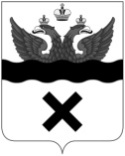 Администрациягорода ОренбургаУПРАВЛЕНИЕ ОБРАЗОВАНИЯКирова ул., д.44, г.Оренбург, 460000телефон: (3532) 98-70-98факс:       (3532) 98-70-97e-mail: gorono@orenschool.ruhttp://www.orenschool.ru11.11.2016   № 1-17/ 7426На №________ от  _____________Руководителям ОО- обществознание- физика- химия- биология- история- литература- информатика и информационно-коммуникационные технологии- география- иностранные языки (английский, немецкий, французский и испанский)Математика, физика, информатика и ИКТ, литература3 час. 55 мин.Русский язык, обществознание, история3 час. 30 мин.Биология, география, химия, иностранный язык3 час. 00 мин.ПредметыБаллыВажно!Вузы имеют право устанавливать свои минимальные баллы (с которыми будут принимать абитуриентов) выше этого уровня!Русский язык36Важно!Вузы имеют право устанавливать свои минимальные баллы (с которыми будут принимать абитуриентов) выше этого уровня!Математика профильного уровня27Важно!Вузы имеют право устанавливать свои минимальные баллы (с которыми будут принимать абитуриентов) выше этого уровня!Физика36Важно!Вузы имеют право устанавливать свои минимальные баллы (с которыми будут принимать абитуриентов) выше этого уровня!Химия36Важно!Вузы имеют право устанавливать свои минимальные баллы (с которыми будут принимать абитуриентов) выше этого уровня!Информатика и ИКТ40Важно!Вузы имеют право устанавливать свои минимальные баллы (с которыми будут принимать абитуриентов) выше этого уровня!Биология36Важно!Вузы имеют право устанавливать свои минимальные баллы (с которыми будут принимать абитуриентов) выше этого уровня!История32Важно!Вузы имеют право устанавливать свои минимальные баллы (с которыми будут принимать абитуриентов) выше этого уровня!География37Важно!Вузы имеют право устанавливать свои минимальные баллы (с которыми будут принимать абитуриентов) выше этого уровня!Иностранные языки22Важно!Вузы имеют право устанавливать свои минимальные баллы (с которыми будут принимать абитуриентов) выше этого уровня!Литература32Важно!Вузы имеют право устанавливать свои минимальные баллы (с которыми будут принимать абитуриентов) выше этого уровня!Обществознание42Важно!Вузы имеют право устанавливать свои минимальные баллы (с которыми будут принимать абитуриентов) выше этого уровня!